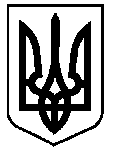 УКРАЇНАВЕРХОВИНСЬКА СЕЛИЩНА  РАДАВЕРХОВИНСЬКОГО РАЙОНУ ІВАНО-ФРАНКІВСЬКОЇ ОБЛАСТІВ И К О Н А В Ч И Й   К О М І Т Е Т     Р І Ш Е Н Н Я №158 від 26 жовтня  2022 рокуселище  ВерховинаПро компенсацію комунальних послуг в закладах освіти Верховинської селищної радиВідповідно до Закону України “Про місцеве самоврядування в Україні”, Законів України “Про освіту”,  "Про правовий режим воєнного стану" , Указу Президента України від 24 лютого 2022 року № 64 "Про введення воєнного стану в Україні», Постанови Кабінету Міністрів України від 19 березня 2022 року № 333 "Про затвердження Порядку компенсації витрат за тимчасове розміщення внутрішньо переміщених осіб, які перемістилися у період воєнного стану", Роз’яснення Міністерства розвитку громад та територій України щодо застосування норм Порядку компенсації витрат за тимчасове розміщення внутрішньо переміщених осіб, які перемістилися у період воєнного стану, затвердженого постановою Кабінету Міністрів України від 19 березня 2022 року № 333 Тимчасовий порядок виділення та використання коштів з резервного фонду бюджету в умовах воєнного стану, виконком селищної радиВИРІШИВ          1. Затвердити зведений реєстр інформації про отримання компенсації на оплату комунальних послуг, спожитих у будівлях закладів освіти Верховинської селищної ради, в яких  розміщені внутрішньо переміщені особи на безплатній основі у  період воєнного стану за вересень 2022 року (додається).       	2. Контроль за виконанням рішення покласти на відділ житлово-комунального господарства Верховинської селищної ради (С.Лазорик).Селищний голова				             	     Василь МИЦКАНЮК      Начальник відділу освіти, молоді та спорту       Верховинської селищної ради                                                                                                                                              Ірина СУМАРУКЗВЕДЕНИЙ РЕЄСТРінформації про отримання компенсації на оплату комунальних послуг, спожитих у будівлях (приміщеннях) державних, комунальних закладів,закладів спільної комунальної власності територіальних громад районів та областей, приватних закладів освіти, в яких розміщеновнутрішньо переміщених осіб на безоплатній основі у період воєнного стану, за  вересень  2022 р.Відділ освіти, молоді та спорту(найменування органу)ЗВЕДЕНИЙ РЕЄСТРінформації про отримання компенсації на оплату комунальних послуг, спожитих у будівлях (приміщеннях) державних, комунальних закладів,закладів спільної комунальної власності територіальних громад районів та областей, приватних закладів освіти, в яких розміщеновнутрішньо переміщених осіб на безоплатній основі у період воєнного стану, за  вересень  2022 р.Відділ освіти, молоді та спорту(найменування органу)ЗВЕДЕНИЙ РЕЄСТРінформації про отримання компенсації на оплату комунальних послуг, спожитих у будівлях (приміщеннях) державних, комунальних закладів,закладів спільної комунальної власності територіальних громад районів та областей, приватних закладів освіти, в яких розміщеновнутрішньо переміщених осіб на безоплатній основі у період воєнного стану, за  вересень  2022 р.Відділ освіти, молоді та спорту(найменування органу)ЗВЕДЕНИЙ РЕЄСТРінформації про отримання компенсації на оплату комунальних послуг, спожитих у будівлях (приміщеннях) державних, комунальних закладів,закладів спільної комунальної власності територіальних громад районів та областей, приватних закладів освіти, в яких розміщеновнутрішньо переміщених осіб на безоплатній основі у період воєнного стану, за  вересень  2022 р.Відділ освіти, молоді та спорту(найменування органу)ЗВЕДЕНИЙ РЕЄСТРінформації про отримання компенсації на оплату комунальних послуг, спожитих у будівлях (приміщеннях) державних, комунальних закладів,закладів спільної комунальної власності територіальних громад районів та областей, приватних закладів освіти, в яких розміщеновнутрішньо переміщених осіб на безоплатній основі у період воєнного стану, за  вересень  2022 р.Відділ освіти, молоді та спорту(найменування органу)ЗВЕДЕНИЙ РЕЄСТРінформації про отримання компенсації на оплату комунальних послуг, спожитих у будівлях (приміщеннях) державних, комунальних закладів,закладів спільної комунальної власності територіальних громад районів та областей, приватних закладів освіти, в яких розміщеновнутрішньо переміщених осіб на безоплатній основі у період воєнного стану, за  вересень  2022 р.Відділ освіти, молоді та спорту(найменування органу)ЗВЕДЕНИЙ РЕЄСТРінформації про отримання компенсації на оплату комунальних послуг, спожитих у будівлях (приміщеннях) державних, комунальних закладів,закладів спільної комунальної власності територіальних громад районів та областей, приватних закладів освіти, в яких розміщеновнутрішньо переміщених осіб на безоплатній основі у період воєнного стану, за  вересень  2022 р.Відділ освіти, молоді та спорту(найменування органу)ЗВЕДЕНИЙ РЕЄСТРінформації про отримання компенсації на оплату комунальних послуг, спожитих у будівлях (приміщеннях) державних, комунальних закладів,закладів спільної комунальної власності територіальних громад районів та областей, приватних закладів освіти, в яких розміщеновнутрішньо переміщених осіб на безоплатній основі у період воєнного стану, за  вересень  2022 р.Відділ освіти, молоді та спорту(найменування органу)ЗВЕДЕНИЙ РЕЄСТРінформації про отримання компенсації на оплату комунальних послуг, спожитих у будівлях (приміщеннях) державних, комунальних закладів,закладів спільної комунальної власності територіальних громад районів та областей, приватних закладів освіти, в яких розміщеновнутрішньо переміщених осіб на безоплатній основі у період воєнного стану, за  вересень  2022 р.Відділ освіти, молоді та спорту(найменування органу)ЗВЕДЕНИЙ РЕЄСТРінформації про отримання компенсації на оплату комунальних послуг, спожитих у будівлях (приміщеннях) державних, комунальних закладів,закладів спільної комунальної власності територіальних громад районів та областей, приватних закладів освіти, в яких розміщеновнутрішньо переміщених осіб на безоплатній основі у період воєнного стану, за  вересень  2022 р.Відділ освіти, молоді та спорту(найменування органу)ЗВЕДЕНИЙ РЕЄСТРінформації про отримання компенсації на оплату комунальних послуг, спожитих у будівлях (приміщеннях) державних, комунальних закладів,закладів спільної комунальної власності територіальних громад районів та областей, приватних закладів освіти, в яких розміщеновнутрішньо переміщених осіб на безоплатній основі у період воєнного стану, за  вересень  2022 р.Відділ освіти, молоді та спорту(найменування органу)ЗВЕДЕНИЙ РЕЄСТРінформації про отримання компенсації на оплату комунальних послуг, спожитих у будівлях (приміщеннях) державних, комунальних закладів,закладів спільної комунальної власності територіальних громад районів та областей, приватних закладів освіти, в яких розміщеновнутрішньо переміщених осіб на безоплатній основі у період воєнного стану, за  вересень  2022 р.Відділ освіти, молоді та спорту(найменування органу)ЗВЕДЕНИЙ РЕЄСТРінформації про отримання компенсації на оплату комунальних послуг, спожитих у будівлях (приміщеннях) державних, комунальних закладів,закладів спільної комунальної власності територіальних громад районів та областей, приватних закладів освіти, в яких розміщеновнутрішньо переміщених осіб на безоплатній основі у період воєнного стану, за  вересень  2022 р.Відділ освіти, молоді та спорту(найменування органу)ЗВЕДЕНИЙ РЕЄСТРінформації про отримання компенсації на оплату комунальних послуг, спожитих у будівлях (приміщеннях) державних, комунальних закладів,закладів спільної комунальної власності територіальних громад районів та областей, приватних закладів освіти, в яких розміщеновнутрішньо переміщених осіб на безоплатній основі у період воєнного стану, за  вересень  2022 р.Відділ освіти, молоді та спорту(найменування органу)ЗВЕДЕНИЙ РЕЄСТРінформації про отримання компенсації на оплату комунальних послуг, спожитих у будівлях (приміщеннях) державних, комунальних закладів,закладів спільної комунальної власності територіальних громад районів та областей, приватних закладів освіти, в яких розміщеновнутрішньо переміщених осіб на безоплатній основі у період воєнного стану, за  вересень  2022 р.Відділ освіти, молоді та спорту(найменування органу)ЗВЕДЕНИЙ РЕЄСТРінформації про отримання компенсації на оплату комунальних послуг, спожитих у будівлях (приміщеннях) державних, комунальних закладів,закладів спільної комунальної власності територіальних громад районів та областей, приватних закладів освіти, в яких розміщеновнутрішньо переміщених осіб на безоплатній основі у період воєнного стану, за  вересень  2022 р.Відділ освіти, молоді та спорту(найменування органу)ЗВЕДЕНИЙ РЕЄСТРінформації про отримання компенсації на оплату комунальних послуг, спожитих у будівлях (приміщеннях) державних, комунальних закладів,закладів спільної комунальної власності територіальних громад районів та областей, приватних закладів освіти, в яких розміщеновнутрішньо переміщених осіб на безоплатній основі у період воєнного стану, за  вересень  2022 р.Відділ освіти, молоді та спорту(найменування органу)Поряд-ковий номер Повне найме-нуван-ня закла-дуКод згідно з ЄДРПОУПовна адреса будівлі (примі-щення), де розміщено тимчасово перемі-щених осіб Загальна площа будівлі (примі-щення) Розмір компенсації, усьогоПоряд-ковий номер Повне найме-нуван-ня закла-дуКод згідно з ЄДРПОУПовна адреса будівлі (примі-щення), де розміщено тимчасово перемі-щених осіб Загальна площа будівлі (примі-щення) Розмір компенсації, усьогоПоряд-ковий номер Повне найме-нуван-ня закла-дуКод згідно з ЄДРПОУПовна адреса будівлі (примі-щення), де розміщено тимчасово перемі-щених осіб Загальна площа будівлі (примі-щення) з постачання електричної енергії з постачання електричної енергії з постачання електричної енергії Розмір компенсації, усьогоПоряд-ковий номер Повне найме-нуван-ня закла-дуКод згідно з ЄДРПОУПовна адреса будівлі (примі-щення), де розміщено тимчасово перемі-щених осіб Загальна площа будівлі (примі-щення) з постачання електричної енергії з постачання електричної енергії з постачання електричної енергії (у тому числі реактивної електроенергії за наявності) (у тому числі реактивної електроенергії за наявності) (у тому числі реактивної електроенергії за наявності) (у тому числі реактивної електроенергії за наявності) Розмір компенсації, усьогоПоряд-ковий номер Повне найме-нуван-ня закла-дуКод згідно з ЄДРПОУПовна адреса будівлі (примі-щення), де розміщено тимчасово перемі-щених осіб кв. метрівобсяг, кВт×годгри-веньгри-веньобсяг, кВт×годобсяг, кВАр×год (для реактивної)обсяг, кВАр×год (для реактивної)загальна сума за електро-енергію, гривеньобсяггривень1Криворівнянський ліцей20558431с.Криворівня16019417559,747559,7419563221,233221,2310780,97010780,972Верхнньоясенівский ліцей20558402с.В-Ясенів1402751071,061071,06275452,88452,881523,9401523,943Красноїльский ліцей20558454с.Красноїлля24081315,48315,4881133,39133,39448,870448,874Буковецька гімназія20558394с.Буковець18022808880,078880,0722803754,803754,8012634,8712634,875Замагорівськй ліцей20558359с.Замагора4600000000006Перехреснянська гімназія20558490с.Перехресне11279307,69307,6979130,10130,10437,790437,79